“NT Greek (semester-long) Course” @ HITHA, with Adjunct Faculty Mr. Kranthi Kumar B. Tech., BD (Senate of Serampore), M. Phil (University of Mysore/SAIACS) – March 2016 We are happy to let YOU know that we are offering a course in the area of Biblical Languages – NT Greek at HITHA (Hyderabad Institute of Theology and Apologetics). This Primary Level course will be taught over a period of just eight weeks Dates, Days, and Timings: From March 23rd to May 13th (2016) on Wednesdays and Fridays from 7-9 pm. As soon as you register yourself, you will get the course text book and you can start preparing yourself for the course in NT GreekCourse Fee: 	Rs. 4, 000/ (with some discount already given) for this 3 credit hour courseE-mail: 	info@hitha.org or hithahyd09@gmail.comCall: 		7382612933/040-27663133/040-27667733Registration: Please follow the following instruction and register yourself soonYou can transfer into the HITHA Educational and Charitable Trust Bank Account (AC No: 30961428677, SBI Red Hills Branch, Hyderabad; IFS Code: SBIN0002790) and inform us – this is PREFERRED and will guarantee a seat for you. Hurry up and register NOW!!! (we have very limited number of seats for these very special and practically relevant/useful courses that are in great demand) You can even pay the fee on the first day of classes, but you should call/e-mail and register yourself and get the reading materials to start reading in advance (if possible, especially for the First Level course).Do download the application form from the HITHA website-homepage www.hitha.org, fill it in and bring it along with you or send it to us (in advance – this is preferred).This is a very useful course – the students will learn to read, write, translate-understand to some extent New Testament Greek and then be able to learn more and use advanced level Greek resources in studying the Bible at a deeper level. We pray that YOU will not miss this Great Opportunity to Study/Learn and Equip Yourself for Works of Service (Eph. 4: 11-13) and to become a greater blessing to others – in the Church and in the World/Workplace. DO NOT MISS THIS GREAT OPPORTUNITY!!! Inform Others Please!Address: 501, Surabhi Sapphire, H. No. 1-7-9/A, Opposite Telephone Exchange, Golkonda X-Roads, Musheerabad, Hyderabad, Telangana - 500 020Directions: While coming from Secunderabad, it is just 200 yards from the Golkonda X-Roads on the left hand side (just the third building). 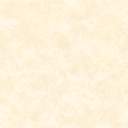 